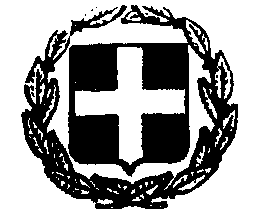 ΕΛΛΗΝΙΚΗ ΔΗΜΟΚΡΑΤΙΑ                                                                            Ρέθυμνο, 19.01.2024ΝΟΜΟΣ ΡΕΘΥΜΝΗΣ                                                         ΔΗΜΟΣ ΡΕΘΥΜΝΗΣ                                                                                      Αρ. Πρωτ.: 1821ΓΡΑΦΕΙΟ: ΠΡΟΕΔΡΟΥ                                                    ΔΗΜΟΤΙΚΗΣ ΕΠΙΤΡΟΠΗΣ                                                                                                                                       ΠΡΟΣ:Πληροφορίες: Έρη Μανογιαννάκη ΤΗΛ.: 28313.41306                                                                                                                                                                                                                                   e-mail:dimotikiepitropi@rethymno.gr                                                                    ΚΟΙΝ/ΣΗ: 1. Γενικό Γραμματέα Δήμου Ρεθύμνης  2. Πρόεδρο Δημοτικού Συμβουλίου                                                                                         3. Αντιδημάρχους Ρεθύμνης                                                                                         4. Διευθυντές Υπηρεσιών Δήμου Ρεθύμνης                                                                                         5. Νομικούς Συμβούλους Δήμου Ρεθύμνης                                                                                          6. Μ.Μ.Ε.                                                                            ΠΡΟΣΚΛΗΣΗΓΙΑ ΕΚΤΑΚΤΗ ΣΥΝΕΔΡΙΑΣΗΤΗΣ ΔΗΜΟΤΙΚΗΣ ΕΠΙΤΡΟΠΗΣ ΔΗΜΟΥ ΡΕΘΥΜΝΗΣ(Αύξων αριθμός 02/2024)Σας προσκαλούμε σε Έκτακτη και Κατεπείγουσα Συνεδρίαση  της Δημοτικής Επιτροπής  που θα πραγματοποιηθεί στην αίθουσα συσκέψεων του Δημαρχείου που βρίσκεται επί της οδού Λ. Κουντουριώτη 80, την  19η του μηνός Ιανουαρίου έτους 2024, ημέρα Παρασκευή και ώρα 12:30, για την συζήτηση και λήψη απόφασης στο παρακάτω θέμα ημερησίας διάταξης, σύμφωνα με τις σχετικές διατάξεις του άρθρου 75 του Ν. 3852/2010 (ΦΕΚ Α΄87/7-6-2010) και των άρθρων 8 κ΄9 του Ν. 5056/2023, ως εξής:1. Σχέδιο Προϋπολογισμού Εσόδων – Εξόδων Δήμου Ρεθύμνης οικ. έτους 2024 – Αναγκαίες ή μη προσαρμογές με βάση τη γνώμη του Παρατηρητηρίου Οικονομικής Αυτοτέλειας Ο.Τ.Α. του Δήμου Ρεθύμνης για το έτος 2024Η συνεδρίαση κρίνεται ως κατεπείγουσα, λόγω της άμεσης ανάγκης έγκρισης του προϋπολογισμού  2024 για την εύρυθμη λειτουργία των υπηρεσιών του δήμου.Σε περίπτωση κωλύματος, παρακαλούνται τα τακτικά μέλη της Δημοτικής Επιτροπής να ειδοποιήσουν εγκαίρως τους αναπληρωματικούς τους. Ο ΠΡΟΕΔΡΟΣ ΤΗΣ               ΔΗΜΟΤΙΚΗΣ ΕΠΙΤΡΟΠΗΣΣτυλιανός ΣπανουδάκηςΠΙΝΑΚΑΣ ΑΠΟΔΕΚΤΩΝΤακτικά Μέλη:Λαχνιδάκης Δημήτριος Λιανδρή ΧαρίκλειαΛουκογιωργάκης Ευστάθιος Μαλάς Άγγελος Σκορδίλης Γεώργιος Δερεδάκης ΝικόλαοςΚαρνή ΜερσίνηΚουτσαλεδάκη ΕιρήνηΑναπληρωματικά Μέλη Παράταξης «ΝΕΑ ΑΝΤΙΛΗΨΗ» (κατόπιν κλήρωσης λόγω ισοψηφίας): 1. Φραγκιαδάκης Στυλιανός  2. Μποτονάκης Μποτόνης 3. Ηλιάκης Κων/νος 4. Σαμψών Στυλιανός 5. Προβιάς ΝικόλαοςΑναπληρωματικά Μέλη Παράταξης «ΜΑΖΙ ΓΙΑ ΤΗΝ ΑΛΛΑΓΗ» (κατόπιν κλήρωσης λόγω ισοψηφίας):1. Τζαγκαράκης Εμμανουήλ2. Παπατζανή Καλλιόπη3. Μεργέρογλου Κων/νος